This document is what your children would be doing with Nursery adults for 5-10 minutes maximum every day. If you child gets fed up do not force them to come back or stay longer, just try again tomorrow!This week’s activity will probably need some adapting. I’m sure you can figure out how though! If you don’t have an extra adult (or older sibling) to help you could find some household noises online or a mobile or tablet and use these as the sound effects. Things like knocking, snoring, drilling, cat meow, toilet flushing are all great to use… it might surprise you what your child knows or doesn’t! If you have any problems or queries please do contact school via phone or the Nursery email which I will be checking daily.Feel free to use the space provided to jot down notes of how well they get on. The “look listen and note” section is really to tell you what the children should be doing and what you need to look out for as evidence of learning.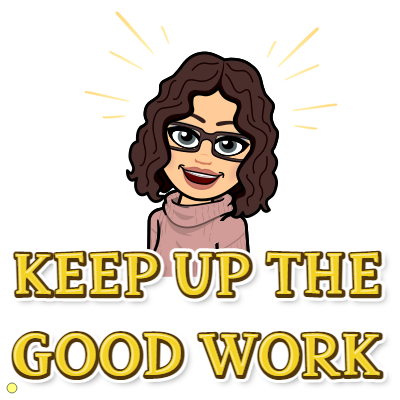 Most importantly have fun! ~Mrs P Aspect 3: General sound discrimination – body percussionAspect 3: General sound discrimination – body percussionAspect 3: General sound discrimination – body percussionLook, listen and noteLook, listen and note how well children:] copy a body percussion sound or pattern of sounds;  ] identify hidden sounds;  ] suggest ideas and create new sounds for the story.Look, listen and noteLook, listen and note how well children:] copy a body percussion sound or pattern of sounds;  ] identify hidden sounds;  ] suggest ideas and create new sounds for the story.Look, listen and noteLook, listen and note how well children:] copy a body percussion sound or pattern of sounds;  ] identify hidden sounds;  ] suggest ideas and create new sounds for the story.Wk 2:Activity Noisy neighbour:Tell a simple story about a noisy neighbour and invite the children to join in. Begin with: Early one morning, the children were all fast sleep – (ask the children to close their eyesand pretend to sleep) – when all of a sudden they heard a sound from the house next door...At this point a second adult makes a sound from behind the screen. The story teller continues: Wake up children. What’s that noise? The children take it in turns to identify the sound and then the whole group are encouraged to join in with: Noisy neighbour, please be quiet. We are trying to sleep.Repeat the simple story line with another sound (e.g. snoring, yawning, stamping feet, washing).Encourage the children to add their own ideas to the story about the noisy neighbour.